Приложение 2Образец рецензии на публикацию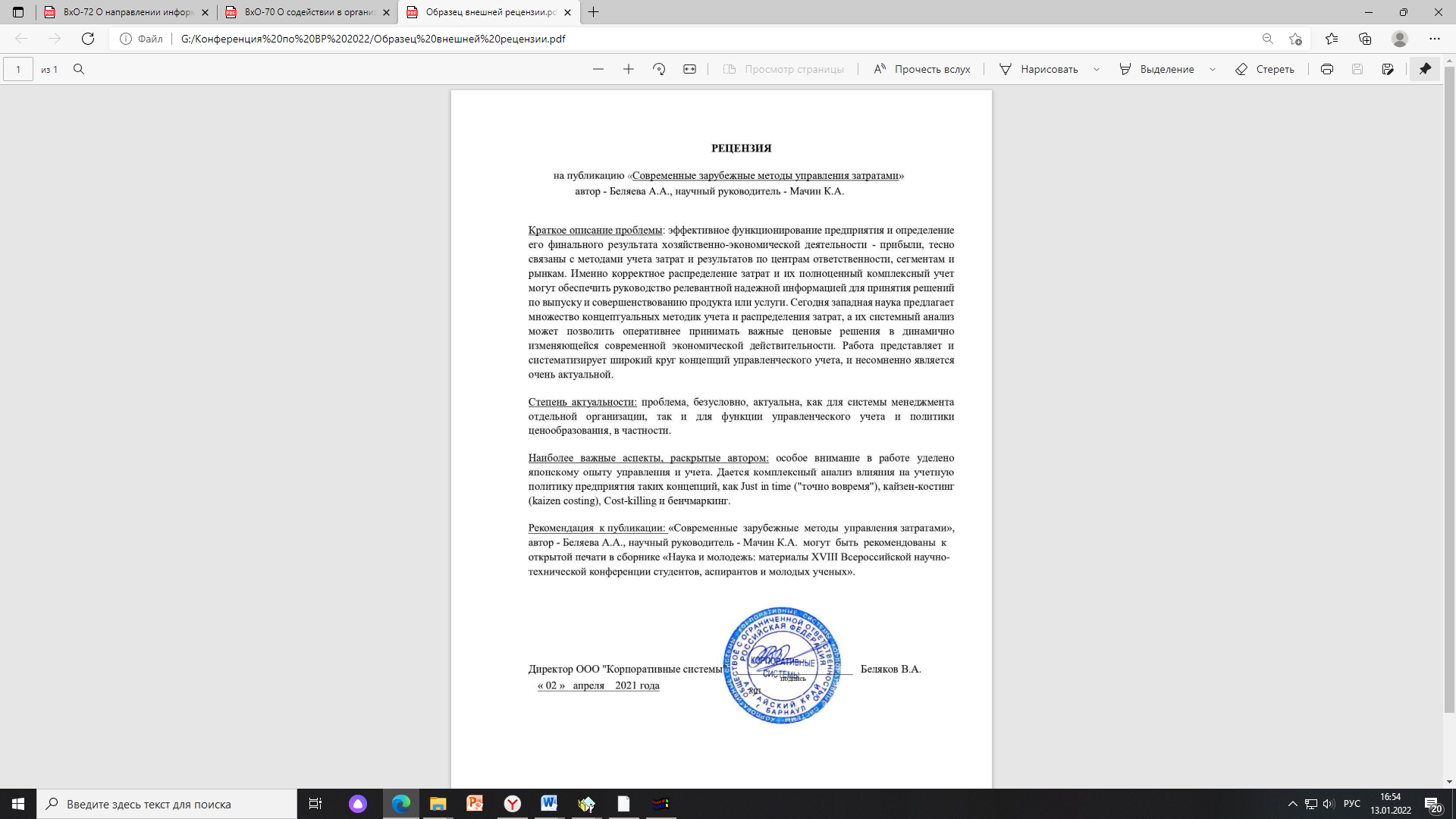 